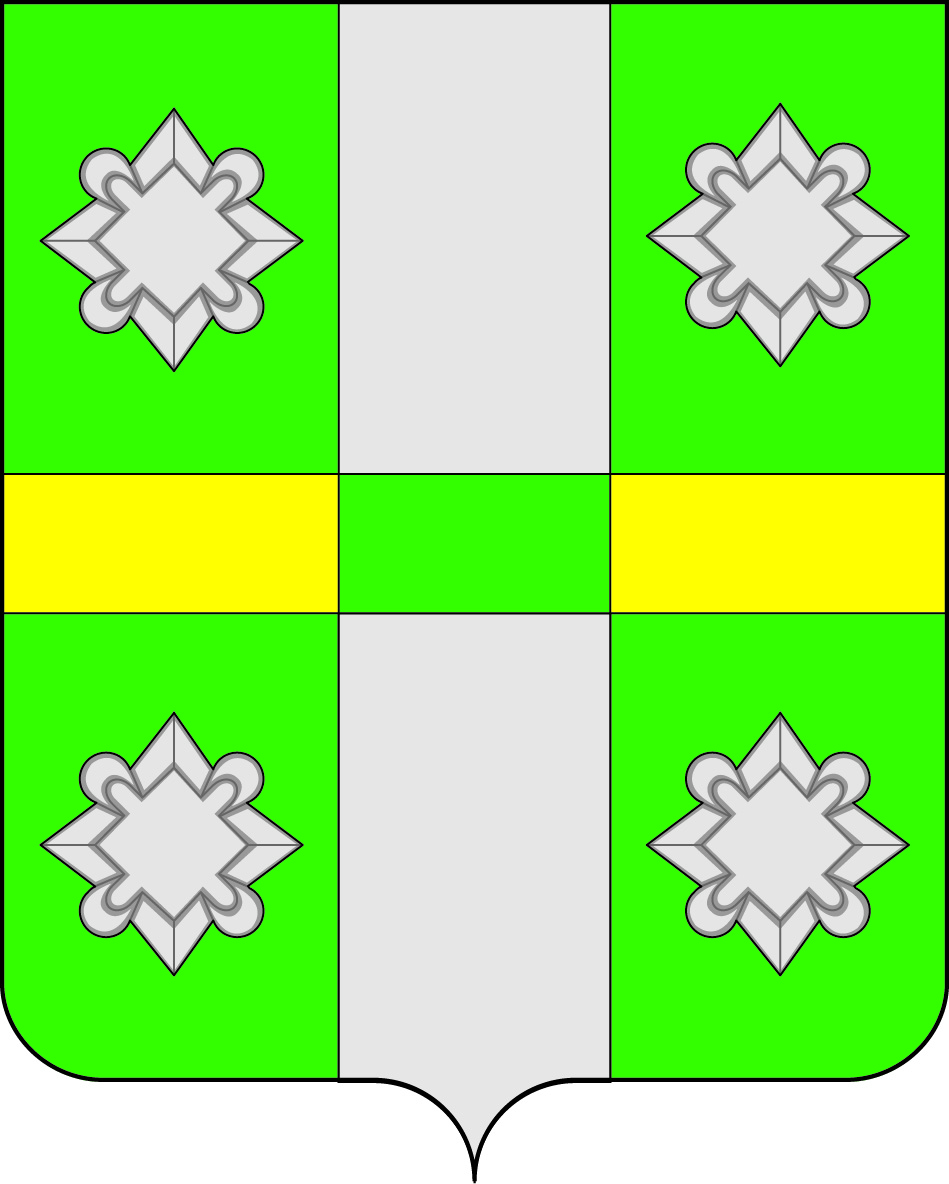 Российская ФедерацияИркутская  область А Д М И Н И С Т Р А Ц И Я Городского поселения Тайтурского муниципального образованияПОСТАНОВЛЕНИЕот 06 апреля 2018г.	   	                                                                      № 99п. ТайтуркаО проведении месячника санитарной очистки и благоустройства Во исполнение Федерального закона от 30.03.1999 N 52-ФЗ "О санитарно-эпидемиологическом благополучии населения", Федерального закона от 06.10.2003 N 131-ФЗ "Об общих принципах организации местного самоуправления в Российской Федерации", в соответствии с Правилами благоустройства и содержания территории городского поселения Тайтурского муниципального образования, утвержденными Решением Думы Тайтурского муниципального образования № 9 от  27.10.2017г. руководствуясь ст.ст. 23, 46 Устава городского поселения Тайтурского муниципального образования, администрация городского поселения Тайтурского муниципального образованияПОСТАНОВЛЯЕТ:1. Организовать на территории городского поселения Тайтурского муниципального образования с 6 апреля по 6 мая 2018 года проведение месячника по санитарной очистке и благоустройству территорий населенных пунктов. 2. Организовать 26-27 апреля 2018г. проведение общепоселковых субботников. 3. Утвердить план мероприятий по проведению месячника санитарной очистки и благоустройства (приложение № 1). 4. Специалистам администрации – Корней М.А., Мешковой И.Н., Соболевой Е.Н.:- обеспечить информирование населения  о проведении месячника;- организовать проведение субботников по очистке территории кладбищ;- принять меры по привлечению к административной ответственности граждан и юридических лиц за правонарушения в сфере благоустройства; - организовать работы по установке аншлагов о запрещении свалок мусора, в том числе в водоохранных зонах;- активизировать работу по ликвидации стихийных свалок на территории поселения, в черте населенных пунктов, в зеленой и береговых зонах.5. Руководителям предприятий и организаций всех форм собственности, имеющим грузовой транспорт (ООО «ЖКХ», ООО «ТЭТК», ЗАО «Иркутскагроснаб», ООО ВРП «Новотранс», ООО «Телец», ООО «Усольчанка», ФГУП «Буретское», СХОАО Белореченское ОПХ Петровское отделение Кочерикова) обеспечить предоставление автотранспорта для сбора и вывоза мусора с общепоселковых территорий по заявке администрации Тайтурского МО (личный грузовой транспорт по согласованию с владельцами).6. Рекомендовать директорам управляющих компаний ООО «Усольчанка»  Середюк Е.С., ООО УК «Управдом» Ерохину А.Н.:- организовать работы по санитарной очистке придомовых территорий, подвалов, чердаков многоквартирных жилых домов;- произвести побелку деревьев на придомовых территориях;- провести очистку контейнерных площадок и прилегающих к ним территорий от мусора, дезинфекцию контейнеров;- провести широкую разъяснительную и организационную работу по привлечению населения к уборке дворовых территорий многоквартирных домов;- организовать разъяснительные работы с жителями частного сектора по заключению договоров на сбор и вывоз ТБО;- на период проведения месячника организовать вывоз отходов с территории жилой зоны и мест сбора отходов организаций по усиленному режиму работы, обеспечить своевременную выгрузку контейнеров.7. Рекомендовать директору ООО «ТМП» в период месячника санитарной очистки производить прием ТКО и бытового мусора от населения Тайтурского МО. В период общепоселкового субботника прием отходов производить бесплатно.  Принять меры по очистке от мусора подъездной дороги к полигону от автодороги «Тайтурка-Холмушино». 8. Рекомендовать руководителям предприятий и учреждений всех форм собственности, расположенным на территории Тайтурского МО: 8.1. ООО «ВРП «Новотранс» Андрееву С.М., ООО «Телец» Гуменюк С.И., ООО «Степник» Степанову Н.К., ЗАО «Облагроснаб» база МТС Сулейманову П.Д.,  ФГУП «Буретское» Поляковскому Г.И., СХПАО «Белореченское» ОПХ «Петровское» отделение Кочерикова Герасимову П.М., ПЧ-147 Разуленко А.И., МУП аптека «Первоцвет» Лутковой Н.И., ООО «ЖКХ» Обухову М.Ю., ООО «ТЭТК», ООО «ЭЭКО» обеспечить очистку от бытового мусора, травы и листвы территории предприятий,  а также прилегающих территорий в радиусе ывоз мусора и других отходов с территории предприятий производить на полигон ТБО по договорам со специализированной организацией;8.2. МБДОУ «Детский сад «Брусничка» Качко Н.Н., МБДОУ «Детский сад №7 «Сказка» Пановой А.М., МБОУ «Тайтурская средняя общеобразовательная школа» Котовской О.И., МБОУ «Буретская средняя общеобразовательная школа» Халиулиной Е.П., МБОУ «Холмушинская общеобразовательная школа» Власко Н.В., ГБПОУ УАПТ филиал п. Тайтурка Павленко В.С. обеспечить очистку от бытового мусора, травы и листвы территории  образовательных учреждений, а также прилегающих территорий в радиусе ывоз мусора и других отходов с территории учреждений производить на полигон ТБО по договорам со специализированной организацией. Оказать помощь в уборке мест общего пользования (площадь, сквер, парки и т.п.);8.3. МБУК «Центральная межпоселенческая библиотека Усольского района» Налетовой Е.Г.,  МКУК «Тайтурский культурно-спортивный комплекс» Топольской Н.Б., МБУДО «ДШИ» Будниковой В.В., РЦСТК «Родник» Ермолиной Е.В. обеспечить очистку от бытового мусора, травы и листвы территории учреждений культуры, а также прилегающих территорий в радиусе ывоз мусора и других отходов с территории учреждений производить на полигон ТБО по договорам со специализированной организацией;8.4. ОГБУЗ «Усольская городская больница»  Мельниковой Н.С. обеспечить очистку от бытового мусора, травы и листвы территории поликлиники, стационара, ФАПов, бывшей конторы «Бельсклес», а также прилегающих территорий в радиусе ывоз мусора и других отходов с территории учреждений производить на полигон ТБО по договорам со специализированной организацией;8.5. Руководителям предприятий торговли и общественного питания обеспечить очистку от бытового мусора, травы и листвы территории предприятий, а также прилегающих территорий в радиусе ывоз мусора и других отходов производить на полигон ТБО по договорам со специализированной организацией;8.6. Председателю садоводческого некоммерческого объединения «Лесник» Суворову В.К. обеспечить очистку от бытового мусора, травы и листвы территорию СНТ «Лесник», а также прилегающую территорию в радиусе ывоз мусора и других отходов с территории садоводства производить на полигон ТБО по договорам со специализированной организацией.9. Рекомендовать владельцам и нанимателям жилых домов:- привести в надлежащее санитарное состояние территорию домовладений;- очистить прилегающие территории от строительного и бытового мусора, металлического лома;- не допускать выноса бытового мусора в неустановленные для этих целей места;10. Рекомендовать владельцам гаражей, расположенным в р.п. Тайтурка в районе улиц Победы, Мичурина, Томсона, Пеньковского:- обеспечить надлежащий санитарный порядок на закрепленной территории;- ликвидировать несанкционированные свалки на прилегающей территории;- обеспечить вывоз мусора на полигон бытовых отходов.11. Запретить на территории Тайтурского муниципального образования: - поджоги травы и других бытовых отходов; - вывоз мусора, сухой травы и листвы на стихийные свалки.12. Руководителям предприятий информацию о проведении месячника по санитарной очистке предоставить в администрацию городского поселения Тайтурского МО до 10.05.2018г. Специалисту администрации Соболевой Е.Н. подвести итоги месячника до 15.05.2017г.13. Ответственность за исполнение постановления возложить на специалистов администрации Корней М.А., Мешкову И.Н., Соболеву Е.Н.14. Контроль и координацию проведения месячника по санитарной очистке территории оставляю за собой.15. Опубликовать настоящее постановление в газете «Новости» и разместить на официальном сайте администрации в сети интернет.Глава городского поселенияТайтурского муниципальногообразования                                                                               С.В. БуяковПриложение № 1 к Постановлению администрациигородского поселения Тайтурского муниципального образования№     99    от  06.04.2018г.ПЛАНМероприятий по проведению месячника санитарной очистки и благоустройства вТайтурском муниципальном образовании.№ п/пМероприятияОтветственные исполнителиСроки исполнения1Принятие мер по проведению месячника с привлечением населения, организаций и предприятий всех форм собственности: - собрание старост улиц, - объявления, листовки, - письма руководителям предприятий.Специалисты администрации Соболева Е. Н., Корней М.А., Мешкова И.Н.Апрель 2018г.2Очистка придомовых территорий и территорий, прилегающих к домовладениям в радиусе   от мусора, с последующей вывозкой на полигон.Жители поселенияАпрель-май 2018г.3Очистка территорий предприятий  и учреждений и прилегающих территорий в радиусе   от мусора, с последующей вывозкой на полигон.Руководители предприятий и учреждений, частные предприниматели.Апрель-май 2018г.4Ремонт и дезинфекция мусоросборников, площадок для мусоросборников, побелка контейнеров.ООО «Усольчанка»Апрель- май 2018г.5Приведение в порядок выгребных ям, надворных туалетов в муниципальном жилищном фонде п. Тайтурка ООО «Усольчанка»Апрель-май 2018г.6Изготовление и установка аншлагов «Свалка мусора запрещена!»АдминистрацияАпрель-май 2018г.7Ликвидация стихийных свалок в черте населенных пунктов Тайтурского муниципального образованияАдминистрация ТМО, предприятия ЖКХ, предприятия, ЧП по согласованию, жителимай 2018г.8Очистка берегов рек от бытового мусора (Тайтурка, Буреть, Холмушино)Школы МО, жители.Май 2018г.9Подворный обход с целью проверки санитарного состояния, профилактические беседы с жителями.Специалисты администрации постоянно10Проведение субботникаАдминистрация ТМО, руководители предприятий и учреждений.26-27 апреля 2018г.11Очистка территории кладбищ. Проведение субботника.п. Тайтурка- специалист администрации Соболева Е.Н., д.Буреть и д. Кочерикова- спец. администрации Корней М.А.с. Холмушино- спец. администрации Мешкова И.Н. Жители населенных пунктов, руководители организаций, ЧП.20-27 апреля 2018г.12Очистка от мусора сквера Победы, памятников, погибшим односельчанам (Тайтурка, Холмушино, Буреть). Побелка бордюров, ремонт и покраска памятников.Администрация ТМО, школы МО, Совет Ветеранов, Женсовет.Апрель 2018.